آرم مرکز آمار ایرانآرم سرشماریآشنایی با سرشماری عمومی نفوس و مسکن به شیوه حضوری25 مهر تا 25 آبان 1395مرکز آمار ایران- ستاد سرشماری عمومی نفوس و مسکن کشورسرشماری عمومی نفوس و مسکن چیست؟سرشماری کامل‌ترین و مؤثر‌ترین شیوه جمع‌آوری اطلاعات مورد نیاز برای برنامه‌ریزی کشور محسوب می‌شود. سرشماری عمومی و نفوس یعنی شمارش تمام افرادی که در یک کشور زندگی می‌کنند. در سرشماری نفوس اطلاعات جمعیت‌شناختی مهمی در مورد برخی از خصوصیات هر یک از افراد به‌طور جداگانه به‌دست می‌آید. در بعضی از سرشماری‌‌های عمومی نفوس، علاوه بر تعداد افراد و ثبت خصوصیات آنان، اطلاعاتی نیز درباره‌ مسکن خانوارها و تسهیلات آن گردآوری ‌‌می‌شود. این سرشماری‌‌ها را سرشماری عمومی نفوس و مسکن ‌‌می‌نامند. در سرشماری عمومی نفوس و مسکن 1395 در مورد افراد،  خصوصیاتی همچون سن، جنس، دین، تابعیت، وضع سواد، مدرک تحصیلی، وضع مهاجرت، وضع فعالیت، وضع زناشویی و فرزندآوری و پاره‌ای اطلاعات دیگر و در مورد واحد مسکونی، اطلاعاتی مانند نحوه‌ تصرف واحد مسکونی، مساحت زیربنا و نوع اسکلت و مصالح به‌کاررفته در بنای واحد مسکونی جمع‌آوری ‌‌می‌شود.اهداف سرشماری عمومی نفوس و مسکن چیست؟هدف کلی سرشماری عمومی نفوس و مسکن، جمع‌آوری داده‌‌ها و اطلاعات پایه‌ای درباره تعداد، ساختار و ویژگی‌های عمده افراد جامعه و واحدهای مسکونی کل کشور برای برنامه‌ریزان، سیاستگذاران، دولتمردان، پژوهشگران و سایر کاربران است. تهیه چارچوب آماری مناسب در زمینه خانوار و مسکن برای اجرای طرح‌های آماری یکی دیگر از اهداف اصلی سرشماری می‌باشد.تاریخچه‌ی سرشماری در جهان و ایرانسرشماری یکی از قدیمی‌ترین روش‌های جمع‌آوری اطلاعات برای تصمیم‌گیری است که سابقه اجرای آن در جهان به حدود 6000 سال قبل بر‌می‌گردد. اولین سرشماری عمومی نفوس و مسکن در ایران در سال 1335 توسط اداره آمار عمومی وابسته به وزارت کشور اجرا شد. پس از تأسیس مرکز آمار ایران در سال 1344، قانون این نهاد را موظف کرد که هر 10 سال یکبار سرشماری عمومی نفوس و مسکن را اجرا کند. به دنبال تصویب این قانون، مرکز آمار ایران از سال 1345 تا سال 1385 هر 10 سال یکبار سرشماری عمومی نفوس و مسکن را اجرا نموده است.     پس از سرشماری 1385، بنا به پاره‌ای ضروریات و بر اساس مصوبه‌ هیئت وزیران فاصله‌ زمانی سرشماری به پنج سال کاهش یافت. به‌دنبال این مصوبه، مرکز آمار ایران سرشماری عمومی نفوس و مسکن 1390 را اجرا کرد. تاکنون7 سرشماری عمومی نفوس و مسکن در سال‌های 1335، 1345، 1355، 1385،1375،1365، و 1390 اجرا شده‌است. در سال 1395، مرکز آمار ایران هشتمین سرشماری عمومی نفوس و مسکن را اجرا می‌کند. چرا سرشماری عمومی نفوس و مسکن ضروری و مهم است و چه نتایج و کاربردهایی دارد؟در سرشماری عمومی نفوس و مسکن داده‌ها و اطلاعات پایه‌ای در‌باره تعداد، ساختار و ویژگی‌های عمده افراد جامعه و واحدهای مسکونی کل کشور جمع‌آوری می‌شود؛ بنابراین نتایج حاصل از آن می‌تواند تصویری از وضع موجود جمعیت، نیازمندی‌‌ها و توانایی‌‌های آن و همچنین تصویری از وضع موجود واحدهای مسکونی کشور برای برنامه‌ریزان، تصمیم‌گیران، سیاستگذاران، پژوهشگران و سایر کاربران ترسیم نماید. بر اساس این نتایج، برنامه‌ریزان، تصمیم‌گیران و سیاستگذاران می‌توانند با تدوین برنامه‌‌های توسعه‌ی اجتماعی، اقتصادی و فرهنگی، کشور را به سمت وضعیت مطلوب سوق دهند و پژوهشگران و کارشناسان حوزه‌‌های جمعیت‌شناسی، علوم‌اجتماعی و علوم اقتصادی قادر خواهند بود روندهای گذشته‌ جمعیت را شناسایی کرده و مسیر تحولات آن را در آینده تا حدودی پیش‌بینی کنند. سرشماری یکی از ضروریات برای پیشرفت کشور و ساختن آینده‌ای بهتر است. بدون اجرای آن بسیاری از اطلاعات مهم در ابهام باقی ‌‌می‌ماند و تلاش برای پیشرفت کشور، در مسیرهای نادرست به هدر خواهد رفت.کاربردهای سرشماری:شناخت جمعیت شهری و روستایی و تدوین برنامه‌‌های توسعه‌ شهری و عمران روستاییشناخت جمعیت در حال تحصیل و نیازمندِ تحصیل و برنامه‌ریزی برای تأمین مدارس، دانشگاه‌ها و واحدهای آموزشیشناخت جمعیت فعال و اندازه‌گیری میزان‌‌های بیکاری و فعالیت برای همه‌ نواحی و برنامه‌ریزی در جهت تنظیم بازارکارتعیین اندازه‌ی جمعیت جوان و سالمند، شناخت ویژگی‌‌ها و نیازمندی‌‌های جمعیت جوان و سالمند و برنامه‌ریزی برای بهبود زندگی جوانان و سالمندانشناخت تفاوت‌‌های اجتماعی زنان و مردان و برنامه‌ریزی در جهت برابری جنسیتی و توانمندسازی زنانشناخت وضعیت موجود مسکن و شناخت ویژگی‌‌های آن از جهت کیفیت، ایمنی و رفاه برنامه‌ريزي براي توزيع عادلانه منابع، خدمات و كالاهاي مصرفي و ساير امكانات و وسايل بين استان‌ها و مناطق مختلف كشورتهيه‌ی براوردها و پيش‌بيني‌هاي جمعيتي براي برنامه‌ريزي‌هاي درازمدت توسعه و عمران كشورتوليد آمارهاي اختصاصي و پايه‌اي جمعيت مانند محاسبات مربوط به شاخص‌هاي مرگ و مير، ولادت و باروري، مهاجرت و جابجايي‌هاي جمعيتفراهم‌ساختن چارچوب آماري لازم براي آمارگيري‌هاي مختلفبهنگام‌سازي نقشه‌هاي شهري يا روستايي براي استفاده در طرح‌هاي آماري و ساير سرشماري‌هاسرشماری 1395 در چه زمانی و چگونه اجرا می‌شود؟به‌منظورکاهش هزینه اجرای سرشماری، برای نخستین بار سرشماری عمومی نفوس و مسکن در کشورمان به دو شیوه‌ی مدرن و الکترونیکی زیر ( بدون استفاده از کاغذ) اجرا می‌شود: روش خودتکمیلی و ثبت اطلاعات توسط خانوار با استفاده از اینترنت در سامانه‌ی سرشماری اینترنتیسرشماری اینترنتی از  3 لغایت 24 مهرماه سال جاری با مراجعه‌ی سرپرست یا یکی از اعضای مطلع خانوار به سامانه‌ی اینترنتی سرشماری عمومی نفوس و مسکن1395 به آدرسwww.sarshomari95.ir و تکمیل فرم خانوار اجرا می‌شود . در ضمن خانوارها برای ویرایش اطلاعات خود می‌توانند از 22 تا 24 مهر ماه به سامانه‌ی سرشماری اینترنتی مراجعه و اطلاعات خود را  ویرایش کنند.روش مصاحبه‌ی حضوری و مراجعه‌ی مستقیم مأمورا ن سرشماری به مکان‌های سکونت خانوارهامصاحبه‌ حضوری مأمور سرشماري با استفاده از تبلت: در این روش مأموران سرشماری از 25 مهر تا 25 آبان 1395 به محل زندگی خانوارها مراجعه کرده و از طریق مصاحبه با یکی از اعضای خانوار، اطلاعات مورد نظر را جمع‌آوری و در تبلت همراه خود ذخیره ‌‌می‌نمایند. افرادی که از طریق اینترنتی فرم خانوار خود را تکمیل کرده‌اند مجدداً توسط مأمور سرشماری نمی‌شوند بلکه مأمور سرشماری تنها «کد آماری» که از طریق سیستم کامپیوتری یا پیامک به آن‌ها داده شده است را دریافت می‌کند و در تبلت خود وارد می‌نماید.ویژگی‌‌های متمایز سرشماری 1395 چیست؟ در سرشماری 1395 برای نخستین بار در تاریخ سرشماری‌‌های ایران بجای پرسشنامه‌‌ها و فرم‌‌های کاغذی امکان مشارکت هموطنان در سرشماری از طریق اینترنت و جمع‌آوری اطلاعات با ابزار الکترونیکی تبلت فراهم شده است. پاسخگویان ‌‌می‌توانند از طریق اینترنت پرسشنامه‌‌های سرشماری را تکمیل و ارسال کنند. در این صورت دیگر نیازی به مصاحبه‌ی‌ مأمور آمارگیر با خانوار نخواهد بود. 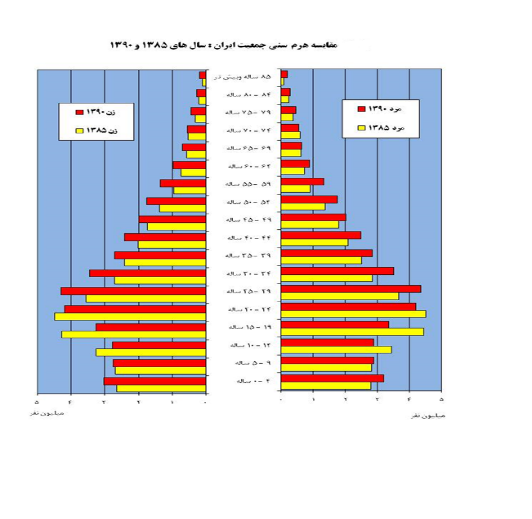 مدارک مورد نیاز پاسخگو به‌هنگام مراجعه مأموربه‌منظور ثبت دقیق اطلاعات هویتی اعضای خانوار، لازم است در زمان اجرای عملیات سرشماری (25 مهر تا 25 آبان) هنگامی که مأمور آمارگیر به خانوار مراجعه می‎کند، مدارکی مانند قبض تلفن ثابت یا همراه که کد پستی منزل مسکونی خانوار بر روی آن درج شده و کارت ملی یا مدارکی که نام و نام خانوادگی، شماره ملی و تاریخ تولد تمامی اعضای خانوار در آن ثبت شده است، دردسترس باشد و خانوار این اطلاعات را قبل از مراجعه مأمور آماده کند. این مدارک می‎تواند به مأمور سرشماری در ثبت دقیق آدرس پستی خانوار کمک کند.            شایان ذکر است آن دسته از خانوارهایی که اطلاعات خود را در سامانه اینترنتی ثبت و «کد آماری» خود را دریافت نموده‌اند باید                 «کد آماری» خود را در دسترس داشته باشند و هنگام مراجعه مأمور سرشماری آن کد آماری را به وی اعلام نمایند.خانوارهایی که در زمان مراجعه مأمور سرشماری در محل زندگی خود حضور ندارند، در سرشماری چه کاری باید انجام دهند؟ خانوارهایی که در زمان مراجعه‌ی مأمور سرشماری، در منزل حضور ندارند، اصطلاحاً «خانوار غایب» نامیده ‌‌می‌شوند. در صورتی‌که مأمور سرشماری به خانواری مراجعه کند که در محل سکونت خود حاضر نباشد، اطلاعیه‌ای تحت عنوان 
« کارت اطلاعیه‌ خانوار غایب» را در محلی که برای خانوار قابل رؤیت باشد، قرار ‌‌می‌دهد. (مثلاً کارت اطلاعیه‌ خانوار غایب را با چسب کاغذی بر درب منزل یا واحد مسکونی خانوار می چسباند). در"کارت اطلاعیه‌ خانوار غایب" علاوه بر برخی راهنمایی‌‌های مفید، یک کد 12 رقمی تحت عنوان «کد غایب» درج شده‌است. از تاریخ 25 مهر ماه تا پایان سرشماری، خانوار می‌تواند با استفاده از راهنمایی های مندرج در کارت اطلاعیه، به سامانه‌ی‌ سرشماري اينترنتي كه آدرس آن در آن کارت درج شده‌است مراجعه نماید و با وارد کردن کد غایب و شماره ملی سرپرست خانوار، فرم‌‌ سرشماری را برای اعضای خانوار خود تکمیل نماید. برای انجام این کار، لازم است شماره ملی، تاریخ تولد اعضای خانوار و کد پستی محل سکونت خانوار از قبل آماده باشد. در صورتی‌که خانوار به اینترنت دسترسی نداشته باشد،آن خانوار می تواند با شماره تلفن‌هایی که در 
« کارت اطلاعیه‌ خانوار غایب»  وجود دارد، تماس بگیرد تا آمارگیر تلفنی با گرفتن اطلاعات، خانوار را به صورت تلفنی سرشماری نماید.اقدامات تکمیلی برای سرشماری از خانوارهای غایبدرصورتی‌که این خانوارها به هر دلیلی به اطلاعیه‌ خانوار غایب دسترسی نداشتند و تا پايان سرشماری ، مأمور سرشماری را ندیده اند، لازم است به اطلاعیه‌های ستاد سرشماری در مورد خانوارهای غایب در روزهای پایانی سرشماری كه از طریق رسانه‌ها اعلام عمومی می‌شود، توجه نمایند.آیا اطلاعات جمع‏آوری شده‌ خانوارها محرمانه می‎ماند؟بر اساس ماده 7 قانون مرکز آمار ایران اطلاعات و داده‎هایی که در آمارگیری‎های مختلف از افراد، خانوارها، بنگاه‌های اقتصادی و مؤسسات مختلف جمع‏آوری می‎شود، محرمانه بوده و تحت هیچ شرایطی در اختیار هیچ فرد یا سازمانی قرار نمی‎گیرد و از اطلاعات جمع‏آوری شده صرفاً برای تهیه آمارهای کلی و عمومی استفاده می‏شود. به چه سؤالاتی باید در سرشماری 1395 پاسخ داده شود؟الف)اطلاعات فردی اعضای خانوار نام و نام خانوادگی، شماره ملی (کد اتباع خارجی برای خارجیان مقیم ایران)، سن، جنس، دین، تابعیت، وضع سواد، مدرک تحصیلی،    وضع مهاجرت، وضع فعالیت، وضع زناشویی و فرزندآوری، پوشش بیمه درمانی و پاره‌ای اطلاعات دیگر از  شماره قبیل تلفن ثابت و همراه سرپرست خانوار ب) ویژگی‌های مسکن خانوار: آدرس محل سکونت، کد پستی، نحوه‌ تصرف واحد مسکونی، مساحت زیربنا و نوع اسکلت و مصالح به‌کاررفته در بنای واحد مسکونی مأمور سرشماری کیست؟مأمور سرشماری فردی است که از طرف مرکز آمار ایران در زمان اجرای سرشماری به تمام خانوارها مراجعه می‎کند و اطلاعات مورد نیاز سرشماری را جمع‎آوری می‎کند. مأموران سرشماری افرادی قابل اعتماد و آموزش‌دیده که ملبس به جلیقه‌ای به رنگ طوسی با آرم سرشماری در پشت آن و کارت شناسایی در سمت چپ روی جلیقه‌ خود هستند که با استفاده از تبلت به جمع‌آوری اطلاعات می‌پردازند. آن‌ها مجاز نیستند سؤالاتی خارج از فرم طراحی شده در تبلت پرسش نمایند. توجه:
مرکز آمار ایران تمام هموطنان عزیز را به مشارکت گسترده در سرشماری اینترنتی دعوت می‌کند. هموطنان با مشارکت در سرشماری اینترنتی نه تنها کمک با ارزشی در جهت کاهش هزینه‌های این طرح ملی و تسریع در اجرای موفق آن خواهندکرد بلکه می‌توانند  به قید قرعه از جوايز ارزنده ستاد سرشماری نیز بهره‌مند شوند.برخی نتایج سرشماری عمومی نفوس و مسکن در ایران 1390-1345سالجمعیت کل کشورنسبت شهرنشینی (درصد)نسبت جنسینسبت باسوادی (درصد)نسبت باسوادی (درصد)سالجمعیت کل کشورنسبت شهرنشینی (درصد)نسبت جنسیمردانزنان1345722/788/257/381071/409/171355744/708/330/471069/585/351365010/445/493/541050/711/521375488/055/603/611037/842/741385782/495/705/6810488.73/801390669/149/754/711024/881/81